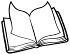 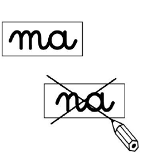 ❶	Barre ce qu’on ne trouve pas à Gand Poco.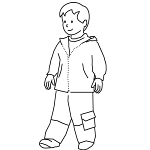 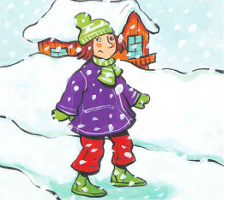 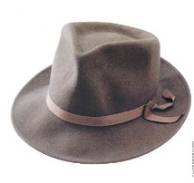 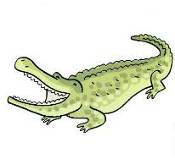 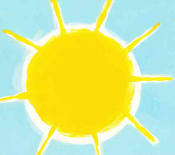 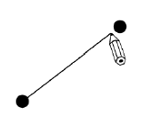 	 Relie  le début et la fin de chaque phrase.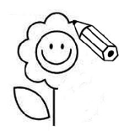 	 Dessine  une suite à l’histoire. Il y a Léon avec son bâtonqui s’appelle Léon.Il y a un crocodilequi tombe à l’eau.Il y a un garçonqui vit dans l’eau.